МБОУ    центр образования имени З.З. Бамматова                                                                                         «БУЙНАКСКИЙ РАЙОННЫЙ ЦЕНТР РАЗВИТИЯ ОДАРЕННОСТИ»ПУБЛИЧНЫЙ ДОКЛАДпо итогам 2018-2019 учебного годаПубличный доклад по итогам 2018-2019 учебного годаПубличный доклад содержит информацию о результатах работы Буйнакского районного центра развития одаренности за 2018-2019 учебный год  и перспективах развития образовательного учреждения. Содержание доклада адресуется членам коллектива БРЦРО и  общественности школы и обеспечивает информационную открытость нашего образовательного учреждения.I.Общая характеристика учрежденияМБОУ центр образования имени З.З. Бамматова                                                                                         «БУЙНАКСКИЙ РАЙОННЫЙ ЦЕНТР РАЗВИТИЯ ОДАРЕННОСТИ» является муниципальным бюджетным учреждением дополнительного образования.Тип образовательной организации: организация дополнительного образования. Организационно-правовая форма: муниципальное бюджетное учреждение. Основными  целями  деятельности учреждения является образовательная деятельность по программам дополнительного образования - дополнительным общеобразовательным общеразвивающим программам и   координация работы с одаренными детьми в образовательных учреждениях, расположенных на территории Буйнакского района.Основными задачами учреждения являются:организация и координация работы по выявлению одаренных детей; обеспечение необходимых условий для личностного развития и творческого труда детей по программам дополнительного образования различной направленности (технической, естественнонаучной, физкультурно-спортивной, художественной, туристско-краеведческой, социально-педагогической); комплексное обеспечение муниципальных мероприятий, проводимых с одаренными детьми (олимпиад, конкурсов, смотров, конференций, профильных смен и т.д.); осуществление работы по подготовке одаренных школьников к участию в республиканских и межрегиональных олимпиадах, конференциях, конкурсах; осуществление мониторинга детской одаренности на разных этапах жизнедеятельности ребенка; разработка системы поощрения одаренных учащихся и стимулирования деятельности педагогов, работающих с ними; подготовка печатной продукции (научно-методических пособий, сборников творческих работ учащихся рекомендаций, статей и т.д.);        iI. Организация учебно - воспитательного  процессаВ августе - сентябре 2018  года  осуществлены основные мероприятия по организации учебно - воспитательного процесса:  было завершено формирование  образовательной программы БРЦРО на 2018-2019 учебный год;  укомплектованы учебные группы объединений, утверждены  учебные программы  и расписание учебных занятий детских объединений. В этом году открыты  новые    детские объединения:  «Ковроделие»,  «Радиоэлектроника», «Робототехника»,   «Каллиграфия»,  «Мир поделок», « Лезгинка»,   « Чудеса из полимерной глины», привлечены к работе  молодые педагогические кадры. На начало учебного года учебные группы объединений охватывают  1294 учащихся от 5 до 18 лет. Проведена организационно-подготовительная работа, проведены инструктажи по ТБ и пожарной безопасности.  III. Организация и координация работы с одаренными детьми. Практический опыт работы проектирования системы работы с одаренными детьми отражен в  единой районной программе «Одарённые дети», по которой  работают школы района  с 2011 года.                                                                                                                                 Основные цели программы:                                                                            -организация и координация работы по выявлению одаренных детей;   -создание условий для развития и реализации их способностей;               -повышение  квалификации педагогических кадров и специалистов, работающих с одарёнными детьми, оказание им консультативно - методической помощи.     В соответствии с этой программой 36 школ района реализуют  собственные планы, куда входят школьные, районные и республиканские мероприятия по выявлению одарённых детей.     В каждой  школе с начала учебного года назначены ответственные по работе с одарёнными детьми, которые координируют  эту работу.     В сентябре школы обновили банк данных  одарённых детей по всем направлениям. Затем эти данные обобщаются и вливаются в районный банк одарённых детей по девятнадцати направлениям.    В банк одарённых детей и отличников  Буйнакского района в 2018-2019 учебном  году вошло 1210 учащихся.Мониторинг учащихся  по программе «Одарённые дети» IV. Организация  условий для выявления и развития одаренности         В целях выявления и поддержки  одарённых учащихся  организуются и проводятся интеллектуальные и творческие конкурсы, олимпиады и другие мероприятия, направленные на выявление и развитие у обучающихся интеллектуальных и творческих способностей, интереса к научно-исследовательской и творческой деятельности, на пропаганду научных знаний, творческих  достижений. Учащиеся принимают участие в конкурсах на добровольной основе.      В соответствии с планом работы БРЦРО на 2018-2019 учебный год были реализованы основные запланированные мероприятия -  районные и республиканские конкурсы-33, олимпиады, организационно – массовые и социально-значимые  мероприятия.    В  интеллектуальных  и  творческих конкурсных районных мероприятиях  БРЦРО  приняли участие  1155     учащихся.     По итогам  республиканских конкурсов выявлено  и отмечено грамотами   18 победителей и призёров,  муниципальных конкурсов – 484  победителя и призёра.      Проведены  ежегодные   районные конкурсы  для одаренных детей,   в том числе муниципальные этапы  5  республиканских  и всероссийских конкурсов.  26  победителей  районного конкурса «Лучший ученик  2019 года» и их наставники, а также наиболее отличившиеся победители и призеры муниципального этапа Всероссийской олимпиады школьников награждены  призами  на общую сумму  около 82 тысяч рублей (восьмидесяти двух тысяч рублей).    Также     100 победителей и 139 призёров муниципального этапа  ВсОШ  награждены грамотами. Ежегодные   конкурсы и конкурсы, приуроченные к знаменательным датам   Районный конкурс «Лучший ученик года»Тотальный диктант для учащихся и всех желающих, приуроченный к Международному дню грамотности.Литературный конкурс авторских произведений «Вдохновение»Вокальный и инструментальный конкурс «Золотая нота», Хореографический конкурс «Танец  души»Районный конкурс прикладного искусства, приуроченный к Новому годуРеспубликанский конкурс педагогического мастерства "Мое лучшее занятие-2018», «Мое лучшее занятие-2019»Республиканский конкурс юных журналистовИнтеллектуальная игра "Путешествие в мир знаний" для учащихся 7-х классов образовательных учреждений Буйнакского района, приуроченная ко Всероссийской олимпиаде школьников Муниципальный этап Всероссийского конкурса "Моя малая родина:  природа, культура, этнос" Муниципальный конкурс, посвященный 75-летию снятия блокады Ленинграда Муниципальный конкурс стихотворений, посвященный 95-летию  Буйнакского района Муниципальный конкурс рисунков, посвященный 200-летию И. С. Тургенева и  муниципальный литературный конкурс "Письмо Тургеневу"  Республиканский конкурс "Науки юношей питают"  XXIV Республиканская конференция молодых исследователей "Шаг в будущее" Муниципальный этап Республиканского конкурса "Современный урок музыки в школе: опыт, традиции, новаторство". Муниципальный конкурс исследовательских проектов и автобиографических очерков "Герой моего времени" Муниципальный этап конкурса международного кинофестиваля в кругу семьи Муниципальный физико-математический марафон для учащихся 8 классов образовательных учреждений Буйнакского района, приуроченный ко дню Российской науки Муниципальный конкурс "Географический марафон» для учащихся 7 классов образовательных учреждений Буйнакского района Конкурсная работа по химии для учащихся 8 классов образовательных учреждений Буйнакского района Муниципальный этап республиканского этапа XVII Всероссийского детского экологического конкурса "Зеленая планета 2019" Муниципальный этап республиканского конкурса, посвященного Всемирному дню воды Муниципальный этап Республиканского конкурса "Юный краевед" на тему  "Мои земляки-участники Афганской войны" Муниципальная математическая олимпиада среди учащихся 3-4 классовИнтеллектуальный марафон по литературе для учащихся 10-11 классов Муниципальный конкурс по информатике и информационным технологиям "Инфознайка" Республиканская выставка-конкурс декоративно-прикладного и технического творчества Муниципальный конкурс "История местного самоуправления" Республиканская вузовская олимпиада по математике в ДГТУ  IX Республиканская олимпиада по математике "Пифагор" Республиканский конкурс "Талант живет в сердце каждого" Конкурс исследовательских проектов младших школьников «Первоцвет»    Кроме того, ежегодно проводится  районный конкурс «Лучший ученик года» по 26 направлениям. Награждаются грамотами и ценными призами 26  лучших учащихся и их наставники. А также  1 июня по ежегодной традиции Центр отмечает Международный день защиты детства, приглашая на праздник  лучших выпускников начальной школы  образовательных учреждений Буйнакского района (около 35 учащихся).V. Организация школьного и муниципального этапов Всероссийской олимпиады школьников.В соответствии с Порядком проведения всероссийской олимпиады школьников, в первом полугодии  2018-2019 учебного года  Буйнакский районный центр развития одарённости  осуществлял  работу по  общей организации и координации проведения школьного и муниципального этапов ВсОШ.  С целью повышения  результативности  участия   в олимпиаде ВсОШ  и развития культуры олимпиадного движения  была  разработана  «Дорожная карта по  развитию  олимпиадного движения в Буйнакском районе». Также в соответствии с приказом  Министерства образования и науки Республики Дагестан  была проведена необходимая подготовительная работа во всех школах муниципалитета: проведены классные часы и родительские собрания, установлены олимпиадные уголки и др.        Школьный этап прошёл по графику с 13 сентября по 23 октября, задания и протоколы школьного этапа были доставлены в РЦВРТ при ДГУНХе.    Муниципальный этап прошёл с 21 октября по 10 декабря 2018 года,  задания и протоколы муниципального  этапа  также  были доставлены в РЦВРТ.Была  проведена  соответствующая организационная и аналитическая работа: сформирован   оргкомитет,   определены  предметные жюри муниципального  этапа олимпиады и  составлен график проведения олимпиады;  организовано ознакомление  учителей и учащихся  с Порядком проведения олимпиады;  обобщенные данные предоставлены   в виде статистического отчета.     В октябре-ноябре и декабре 2018 года был проведён муниципальный тур Всероссийской олимпиады школьников по 20 предметам.      В январе и феврале 2019 года прошла олимпиада по предметам национально регионального компонента (НРК).     Муниципальный этап  прошел  по графику   на базе  Халимбекаульской  СОШ.        Была  обеспечена  своевременная проверка олимпиадных работ, прием апелляций и  доставка работ  в РЦВРТ.   Оказана консультативная помощь педагогам, предоставлена возможность ознакомления с методическим банком олимпиадных заданий прошлых лет.        На муниципальном этапе олимпиады участвовало 1510  учащихся.  Из них победителей  и призеров – 364.    Рейтинговые списки участников, задания и ответы муниципального тура  были выставлены для ознакомления на сайт БРЦРО -  http://brtsro.dagestanschool.ru По итогам проведения муниципального этапа ВсОШ 6 февраля в кинотеатре «Родина» было проведено чествование победителей и призеров олимпиады (См ниже).      В январе и феврале 2019 года прошла олимпиада по предметам национально регионального компонента (НРК).  На региональном  этапе   ВсОШ  четверо учащихся заняли призовые места и республиканской олимпиады по предметам национально-регионального компонента девять  учащихся заняли призовые места.Участие в олимпиаде, вне сомнений, является своего рода проявлением веры в себя, в свои возможности.  6 февраля, в кинотеатре «Родина» селения Нижнее Казанище прошло чествование 239-ти учащихся образовательных учреждений Буйнакского района, победителей и призеров муниципального этапа Всероссийской олимпиады школьников. Учащиеся 7-11-х классов по двадцати предметам прошли длительный и напряженный марафон.  С теплыми словами поздравлений и напутствий обратился к ребятам Глава Буйнакского района Камиль Изиев. «Дорогие ребята, я искренне хочу поздравить вас, родителей и, конечно, ваших учителей с большой победой. Знаю, какие усилия вы приложили, готовясь к этой серьезной олимпиаде. Вы – большие молодцы и мы гордимся вашими успехами! Ведь задания на этих состязаниях выходили за рамки школьной программы. Это будет хорошим подспорьем при сдаче единых государственных экзаменов, отличные результаты которых дадут неоспоримый шанс продолжить образование в лучших ВУЗах страны», - сказал он. Затем в торжественной обстановке Камиль Изиев вручил дипломы и энциклопедические издания семнадцати победителям муниципального этапа Всероссийской олимпиады школьников, приглашенным на региональный уровень. Вот их имена: Диана Абулаева - Нижнеказанищенская СОШ №5, Тагир Рамазанов – Нижнеказанищенская СОШ №4, Патимат Бийсолтанова - Бугленская СОШ, Умуш Алтунова – Верхнеказанищенская СОШ № 2, Абдулмуслим Абдурахманов, Арслан Абдулазизов, Арсланбек Джаякаев и Айшат Мамаева - учащиеся Нижнедженгутаевской школы,Ильяс Умаров и Зайнаб Дагирова - ученики Нижнеказанищенской СОШ №3, Патимат Сотавова, Назима Байсолтанова и Эльдархан Умаханов – Эрпелинская СОШ, Гаджи Магомедов, Иса Амирханов, Райганат Гамзатова Райганат, Джаминат Магомедова - учащиеся Чиркейского образовательного центра. Начальник Управления образования Буйнакского района Аида Залимханова также поздравила учащихся с победой и вручила грамоты тем, кто не  раз показывал отличные знания на олимпиаде такого уровня. Для детей после официальной части был показан небольшой концерт и продемонстрирован кинофильм «Блокада Ленинграда». Отрадно, что с каждым годом в Буйнакском районе становится все больше и больше детей, стремящихся к знаниям, тех, кто осознает важность получения качественного образования.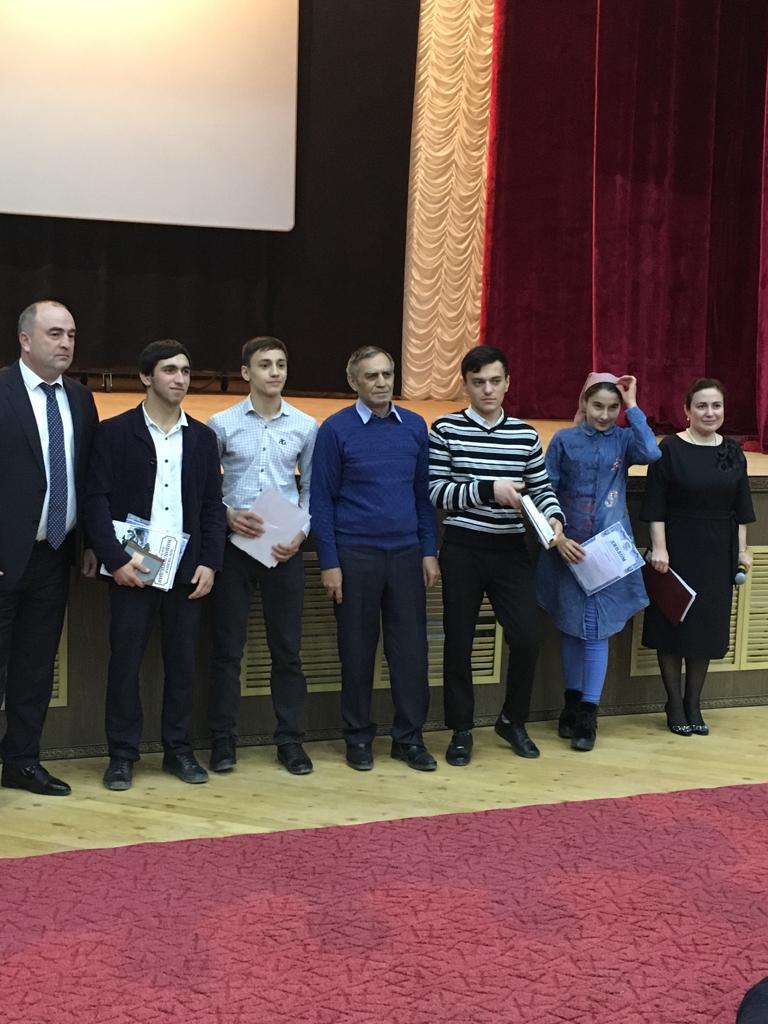 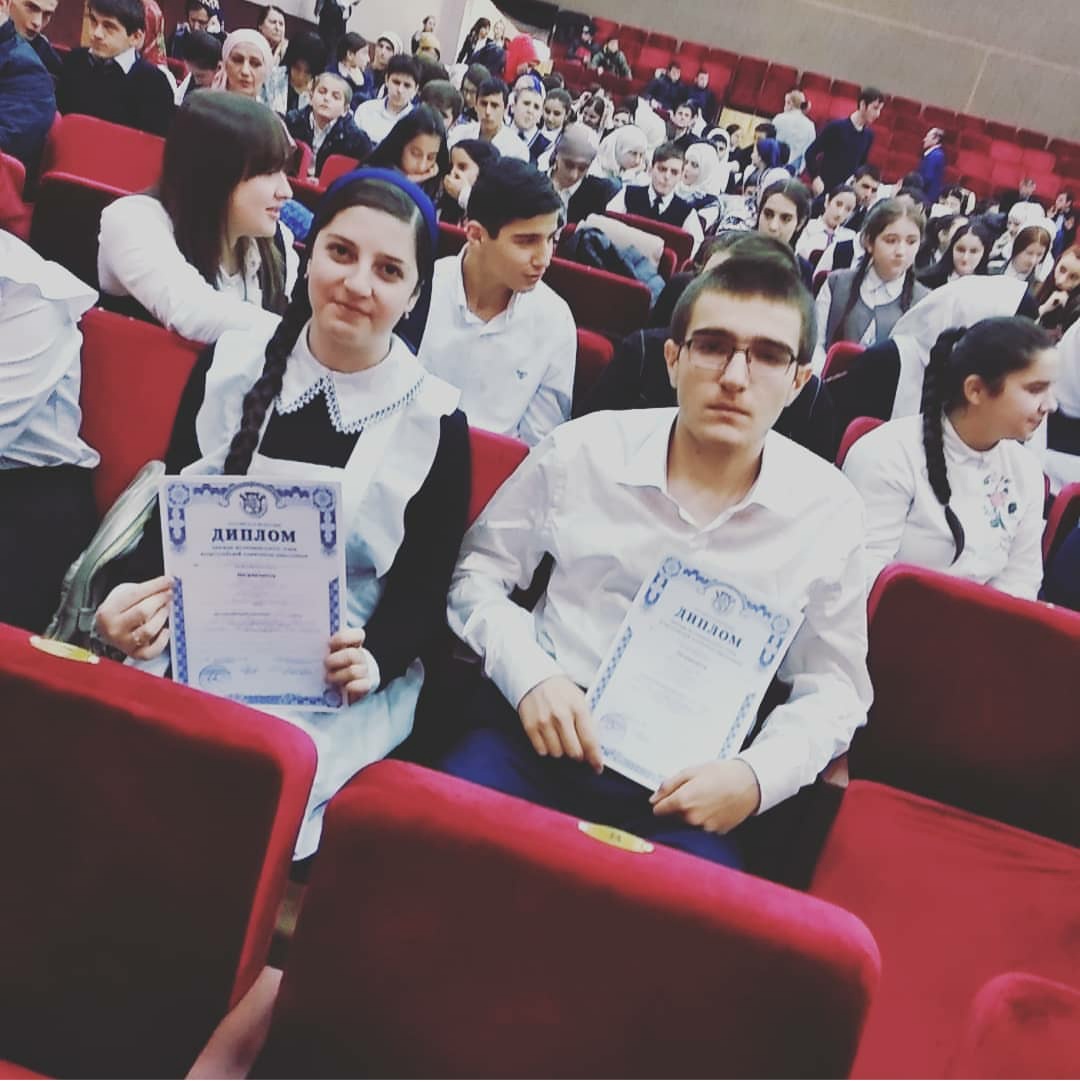 В Буйнакском районном Центре развития одарённости прошла интеллектуальная игра «Путешествие в мир знаний», посвященная Всероссийской олимпиаде школьников. В ней приняли участие около 40 учащихся 7-х классов. Встреча участников началось с приветствия и разминки математически-биологического направления. Участники были разбиты на команды. Напутствием была корзина с пергаментом бумаг, где были высказывания мудрецов и ученных. Открыла мероприятие директор Центра развития одарённости Абидат Мусаева. «Дорогие ребята! Всем известна крылатая фраза: «Знание - сила». Сегодня вам предстоит помериться силами в Стране знаний. В этой стране сильным считается тот, кто больше знает. Каждый правильный ответ оценивается в одно поощрение. Последний пункт нашего путешествия - «Багаж знаний». Здесь вы будете подсчитывать очки, а те, у кого «багаж» окажется больше всех, получит звание «Умники и умницы» и станет гражданином Страны знаний», - отметила она, обращаясь к школьникам. Как отметила Абидат Мусаева, цель данного мероприятия развитие у детей любознательности, формирование положительное отношение к знаниям, книгам. «Данный конкурс позволяет развивать у детей умение работать в команде, развивать коммуникативные навыки, побуждать детей к поиску новых знаний, к расширению своего кругозора. Дело в том, что учащихся 7-х классов впервые начинают выезжать на олимпиады муниципального уровня. Сейчас в нашей стране уделяют большое внимание олимпиадам школьников. Так как они впервые вступают на этот путь, подобный конкурс помогают им адаптироваться в этой новой для них среде», - рассказала она. 5 команд успешно прошли 6 этапов игры: «Знание-сила», «Долина чисел», «Пещера иносказаний», «Путаница», «Перекресток трех дорог», «Пятерочка». Вопросы были интеллектуального и исторического характера. По итогам конкурса места распределились следующим образом: 1 место - Марат Валичиев – Агачкалинская СОШ, Загидат Мурзабекова– Чиркейский образовательный центр 2 место - Магомед Байбашев – Нижнеказанищенская СОШ №3 Курбан Шахбанов– Верхнедженгутайская СОШ Амина Абакарова–Атланаульская гимназия Далгат Солтанахмедов - Нижнеказанищенский лицей Шамала Амирханова - Нижнеказанищенский лицей 3 место: Аминат Алиева – Апшинская СОШ Аида Бадрутдинова – Верхнеказанищенская СОШ №2 Марьям Исаева – Нижнеказанищенская СОШ №5 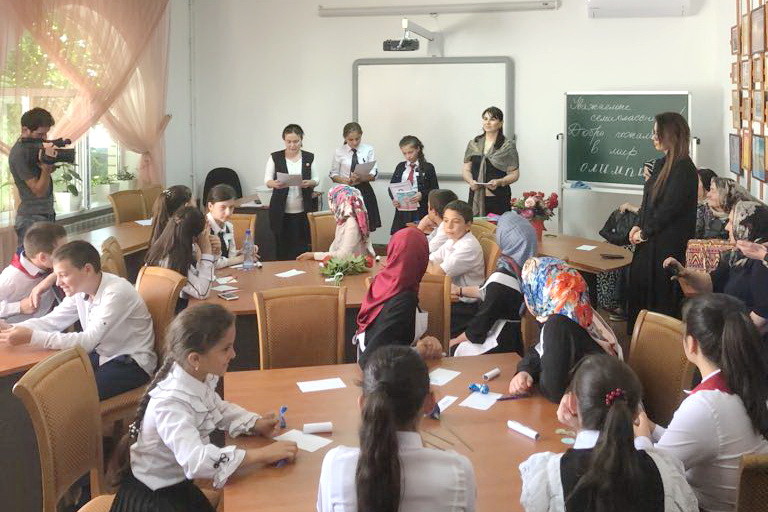 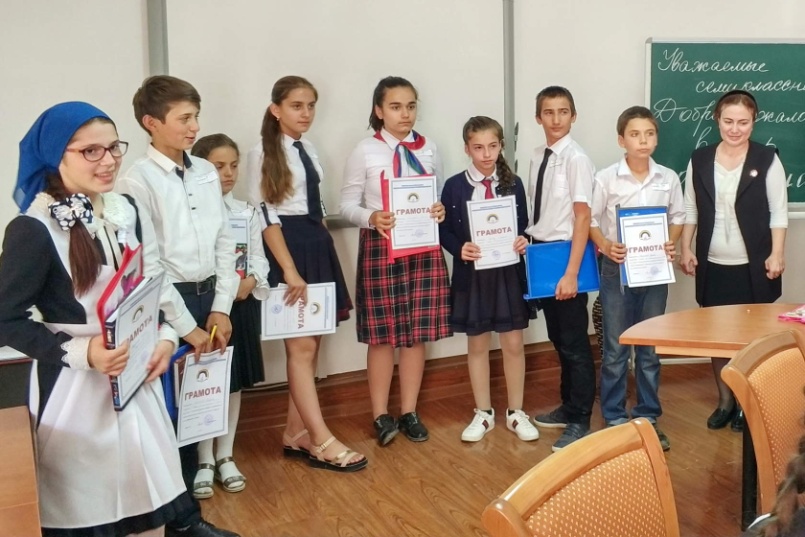 VI.Организационно-массовые мероприятия. Праздники,    социальные акции,    социокультурные проекты.По программе «Одаренные дети»   проводятся ежегодные традиционные  мероприятия и мероприятия, приуроченные к различным памятным датам и актуальным событиям общественно-политической жизни. В этом году были проведены  следующие традиционные мероприятия:«Праздник детства для лучших выпускников начальной школы, приуроченный к Всемирному дню защиты детей», «Лучший ученик года». В первый день лета, 1 июня, в Центре развития одаренности Буйнакского района прошел детский праздник, посвященный Международному дню защиты детей, который  приходится на первый день долгожданного лета и празднуется уже более полувека. Что же касается самих детей, то их, конечно же, в первую очередь, интересуют развлекательные программы, которыми бывает насыщен этот день. Директор центра Абидат  Мусаева отметила: «Особенно радует тот факт, что 1-го июня является стартом самых длинных  школьных  каникул – летние, а, значит, праздновать День защиты детей можно без оглядки на необходимость подготовки уроков.   Раз вы лучшие выпускники, то, наверное,  не только хорошо учились, но участвовали в каких -то конкурсах олимпиадах, мероприятиях. Мы могли с вами встречаться на  конкурсе исследовательских проектов младших школьников «Первоцвет» , на ваши работы мы могли видеть на конкурсе декоративно- прикладного творчества или на творческих конкурсах музыкальном «Золотая нота», хореографическом  «Танец души» . На протяжении следующих 7 лет мы неоднократно будем встречаться с вами на различных конкурсах и мероприятиях для учеников средней и старшей школы. Надеюсь, вы до конца останетесь  хорошими учащимися»
На празднике  собрались отличники учебы начальных классов всех школ. Для них была подготовлена насыщенная и увлекательная программа. Мероприятие проходило на нескольких площадках одновременно, и каждый ребенок мог посетить именно ту развлекательную платформу, которая ему интересна.     
Началось празднество с традиционного «Сосуда желаний», который дети заполнили записанными мечтами и планами на будущее. Затем прошел  интеллектуальный марафон, результаты которого продемонстрировали всестороннюю эрудицию ребят, ведь вопросы были взяты из совершенно разных областей знаний. Параллельно на площадке изобразительного искусства ребята рисовали совместно с художниками, педагогами центра, великолепную картину с Дагестанским орнаментом.                       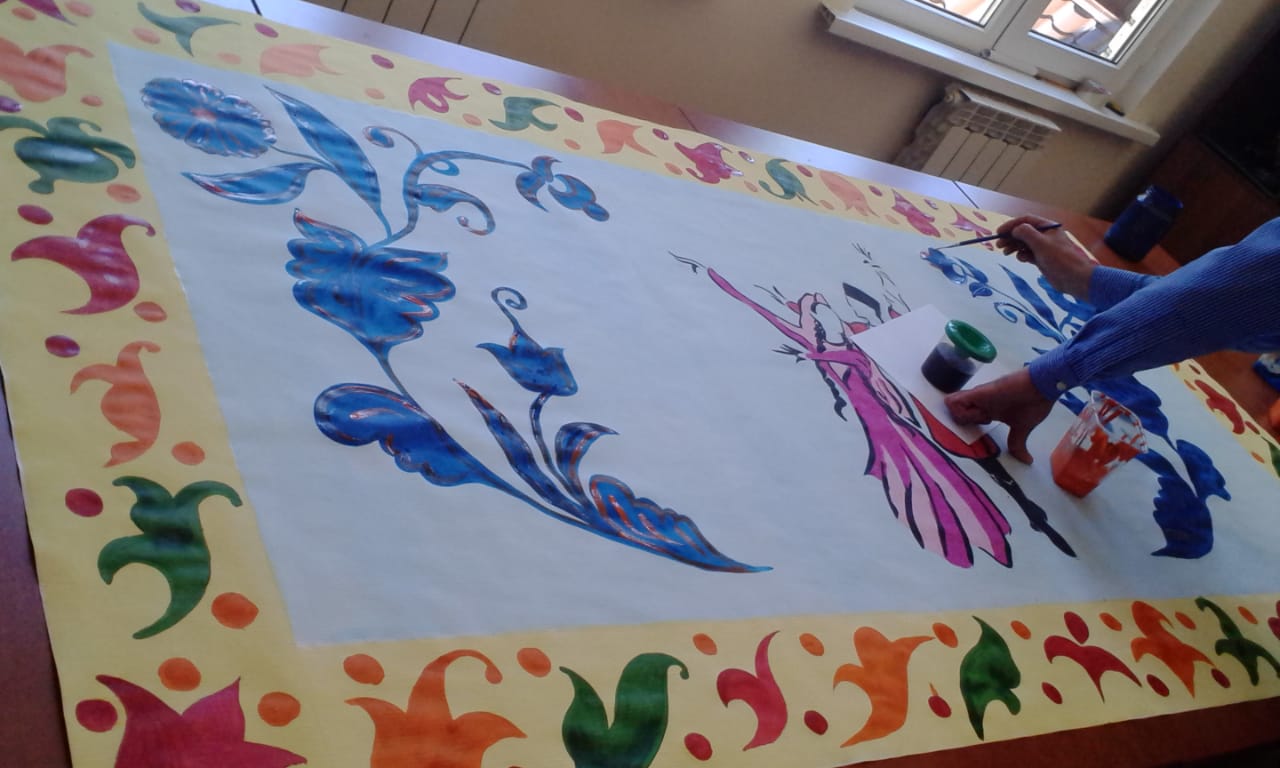 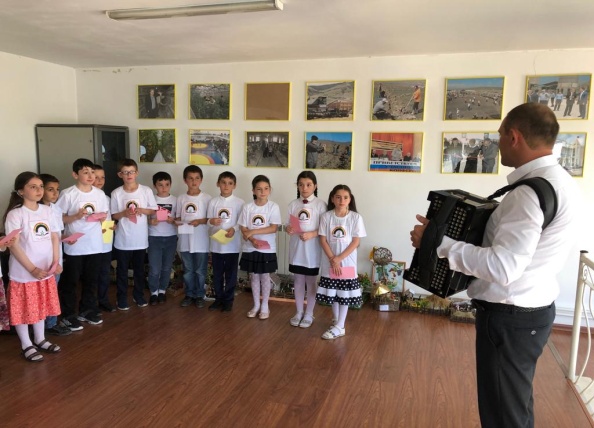 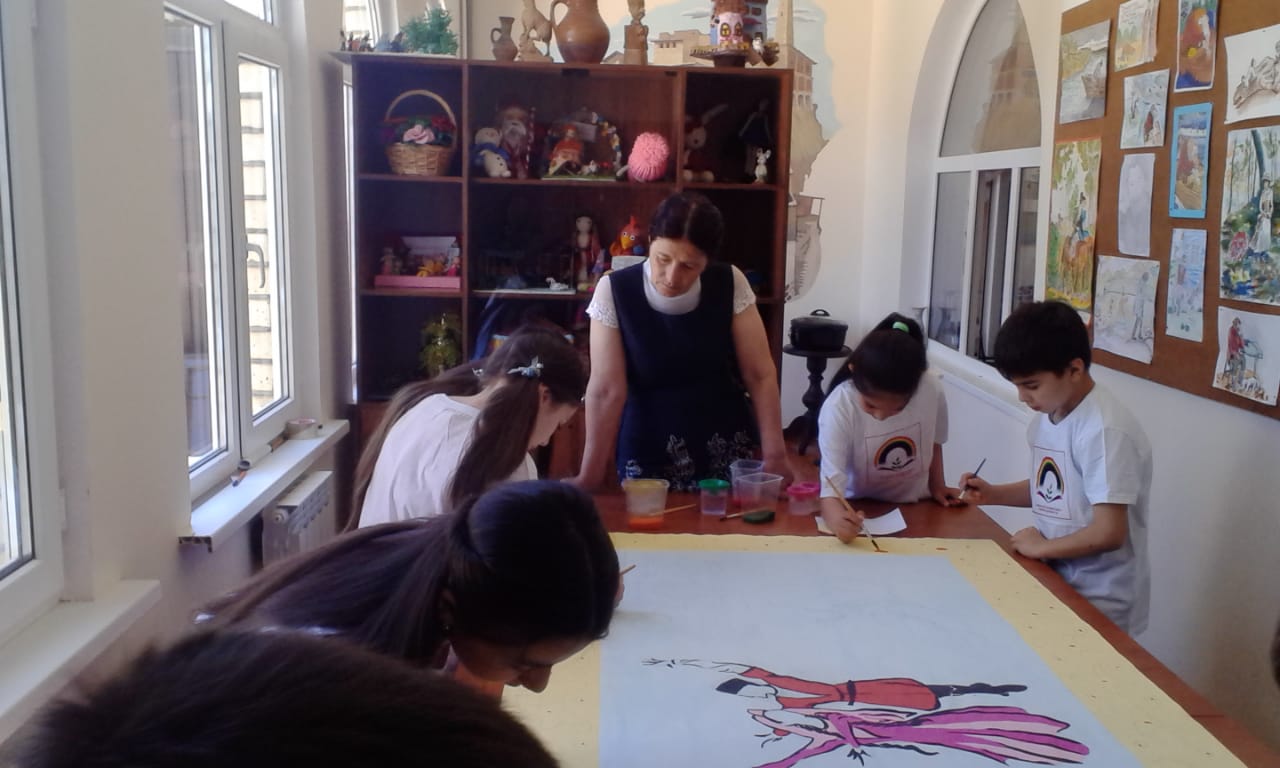 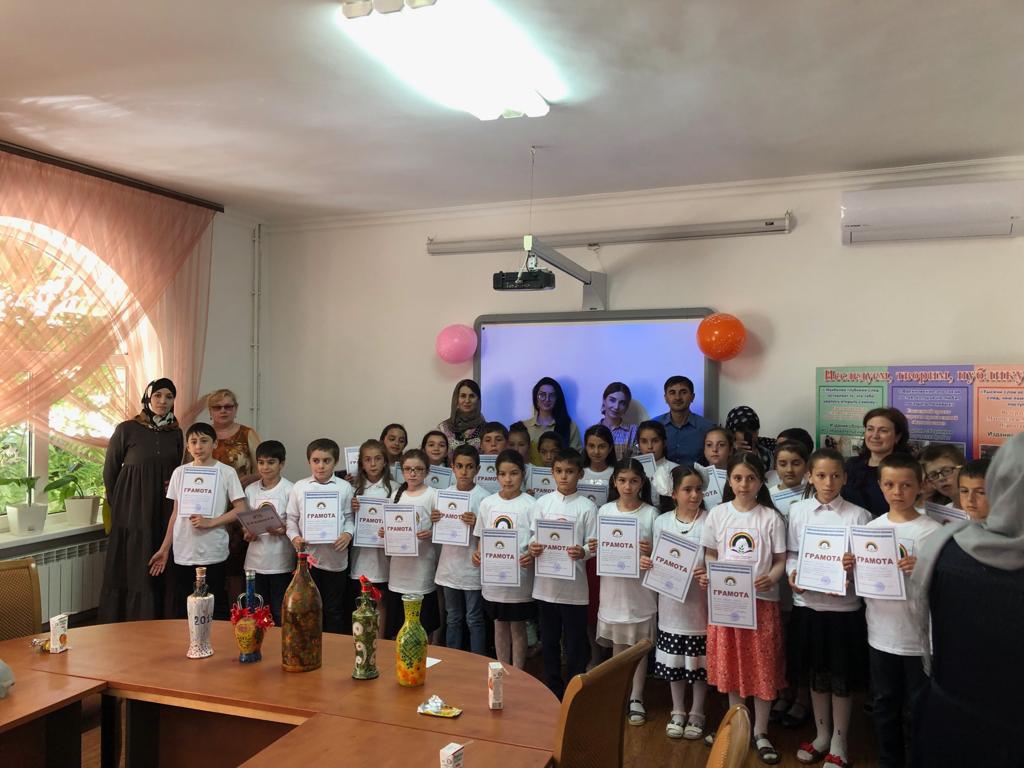 В завершение детей ожидала развлекательная программа – песни, танцы, игры, театральное действо, чтение стихотворений,   выпущенные в небо шары, как символ счастья, радости и беззаботного детства. И фото на память!  В администрации Буйнакского района прошло ежегодное традиционное мероприятие «Ученик года», которое из года в год чествует самых лучших, самых любознательных, самых эрудированных школьников района. В малом зале районной администрации – собрались 26 учащихся школ района, за плечами которых многочисленные победы на предметных олимпиадах, успешная защита творческих проектов, выступления на научно-практических конференциях, участие в спортивных соревнованиях, творческих конкурсах и многое другое.Ребят пришли поздравить заместитель главы Буйнакского района Г. Ш. Ражбутдинов, руководитель аппарата администрации А. М. Абакаров,   начальник Управления образования района А.О. Залимханова и другие. Открыл мероприятие Г. Ш. Ражбутдинов  ,  поприветствовав лучших учащихся района и назвав их достойной подрастающей сменой для  Администрации Буйнакского района.  Отрадно было узнать о том, как школьники вместе с их верными наставниками в течение учебного года добивались немалых успехов в различных конкурсах, олимпиадах, мероприятиях различных уровней и т.д. Дипломы и качественные подарки вручались по различным номинациям.Протокол районного конкурса «ЛУЧШИЙ УЧЕНИК 2019 ГОДА»14 общеобразовательных предметов, 5 видов искусств,  5 видов спорта, 2 вида общественной деятельностиВ завершение мероприятия все присутствовавшие сфотографировались.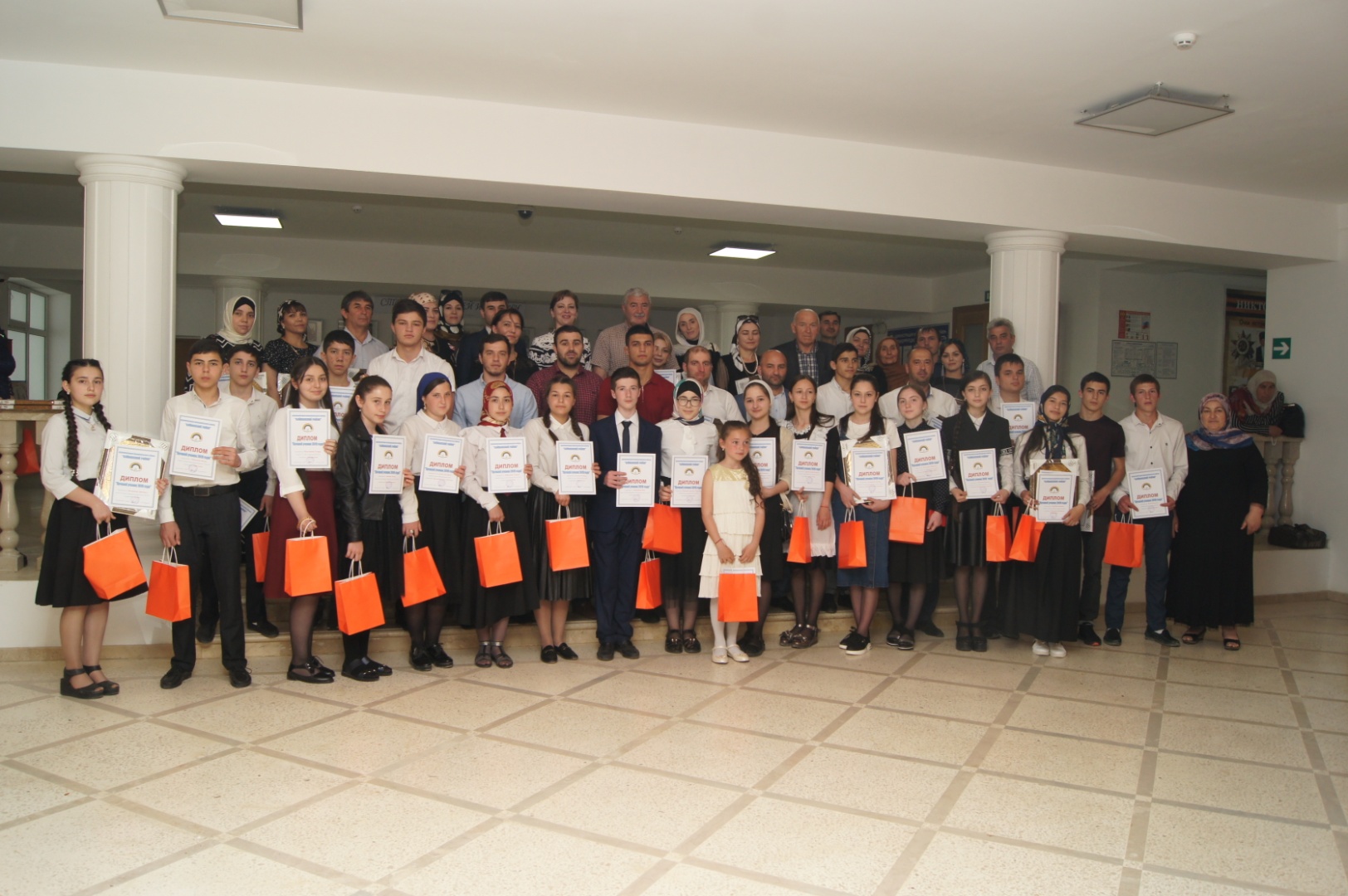 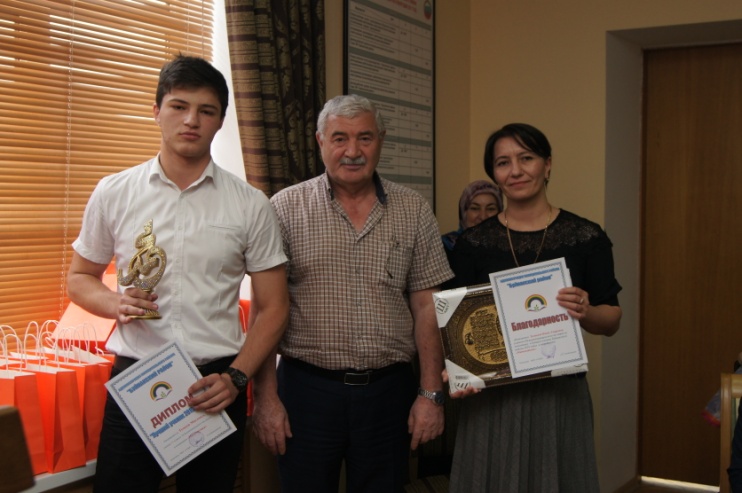 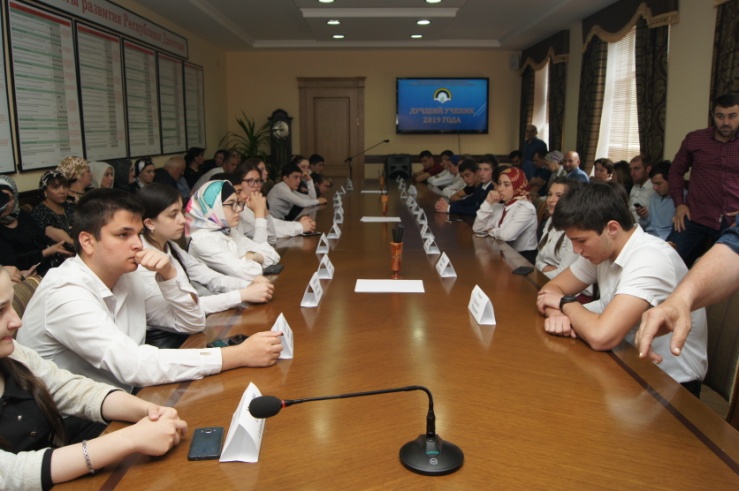 Около тридцати школьников из образовательных учреждений Буйнакского района приняли участие в очередном интеллектуальном марафоне. По традиции, марафон провели педагоги Центра развития одаренности Буйнакского района с целью расширить знания, полученные на начальном этапе изучения химии, повысить эрудицию учащихся. «Мы рассчитываем мотивировать учеников на успех, на индивидуальное и коллективное творчество, формировать умения и навыки, которые носят в современных условиях общенаучный, общеинтеллектуальный характер, воспитывать коммуникабельность, адаптивность, самооценку», - отметила методист Центра развития одаренности Асият Бучаева. Увлеченные химией ребята прошли три этапа состязаний. На первом этапе в течение 45 минут они должны были выполнить 4 задания. Последние два - задания повышенной сложности. Затем пройдет в устной форме интеллектуальная игра в форме «вопрос – ответ». Здесь важно не только глубокое знание данной науки, но и наличие быстрой реакции, находчивости и смекалки участников марафона. Самым зрелищным и интересным этапом марафона стал, без сомнения, мастер-класс по проведению химических опытов. Проводила опыты педагог Центра Халимат Гамзатова совместно с учащимися Верхнекаранайской школы. Победителями и призерами в сложном этапе стали: Марьям Казимагомедова из Чиркейской СОШ №2 (1 место), Магомедрасул Кадиев из Чиркейского образовательного центра (2 место), Джамалутдинова Марьям из Нижнеказанищенского лицея (3 место). Педагог БРЦРО Гамзатова Халимат Магомедрашидовна в заключении продемонстрировала вместе со своими  уч-ся   В-Каранайской  школы химические опыты. 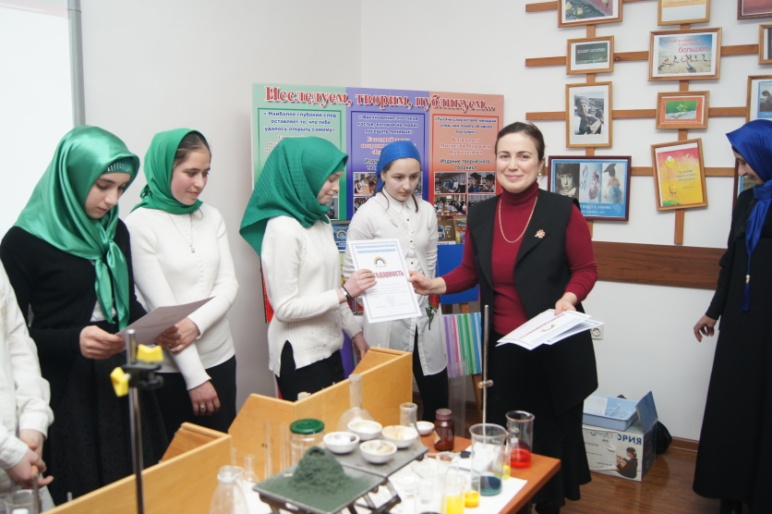 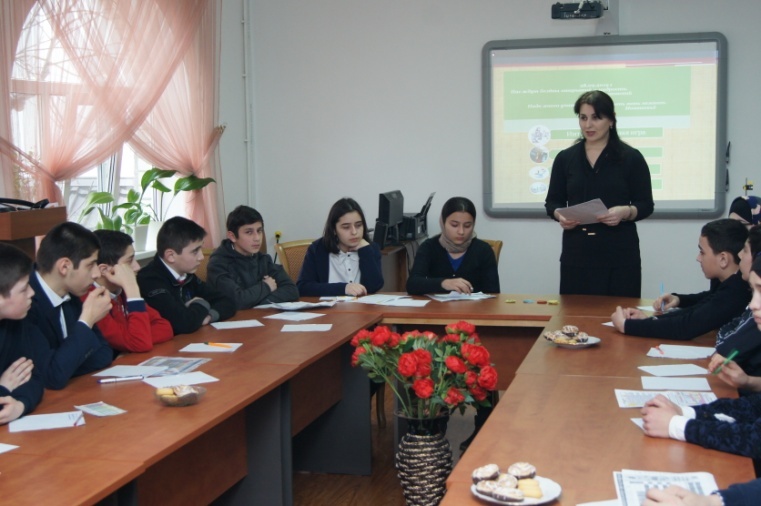 Литературная викторина  для 11-классников  проведена в центре в апреле 2019 года. Ее целью было выявление литературно - грамотных учащихся, потенциальных претендентов на звание «Лучший ученик года» по литературе. Задания были подготовлены разнообразные.   А задания учащиеся выполняли в течение 3-х часов, при этом продемонстрировали  весьма глубокие знания. 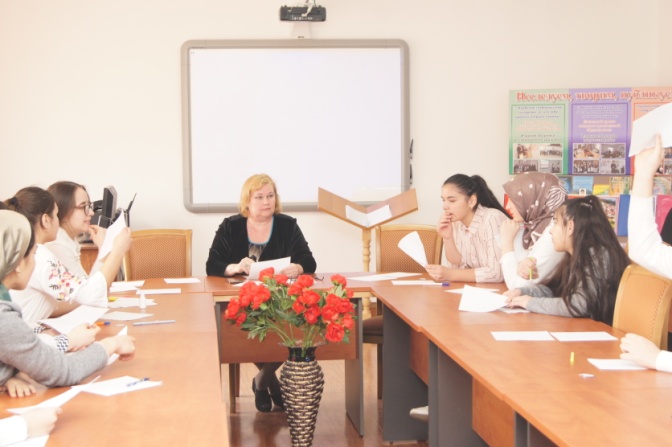 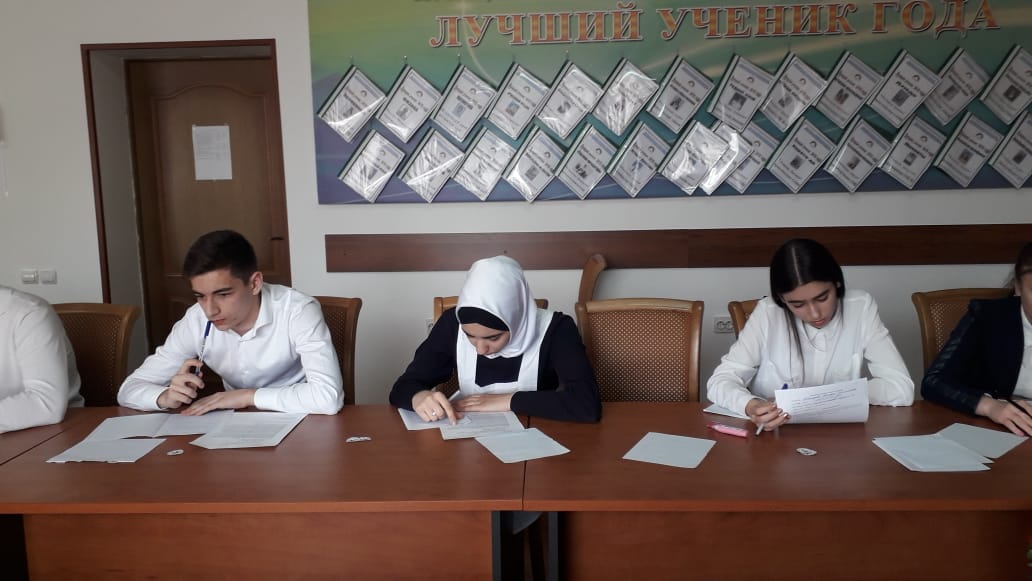 20 февраля 2019 года в БРЦРО прошел  географический марафон для  семиклассников. Это конкурс, был проведен с целью выявления  наиболее  знающих учащихся  в области географии и подготовки к олимпиаде следующего года. в БРЦРО собрались  31 учащихся со своими педагогами. В начале мероприятия дети посмотрели видеофильм об экологии и  побеседовали о том, как могут помочь экологии ежедневные экологические привычки каждого человека. Затем ребята приступили к самостоятельной конкурсной работе. Они увлеченно   решали задания с помощью географических атласов.  Затем эти работы были проверены. Результаты отражены в протоколе.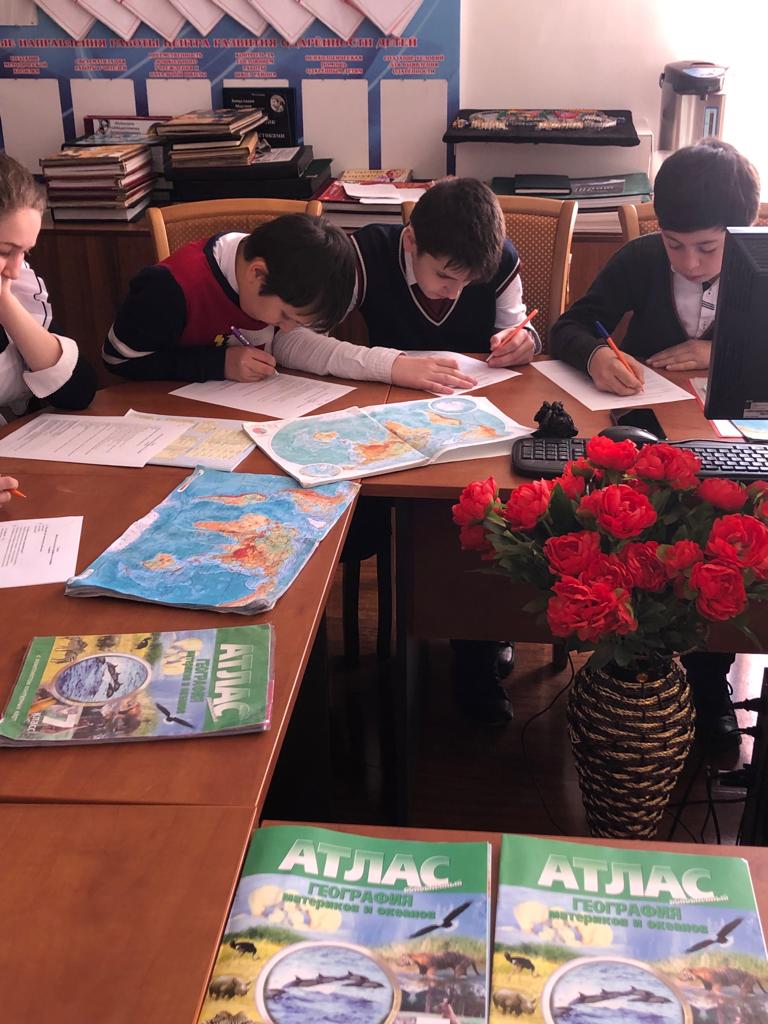 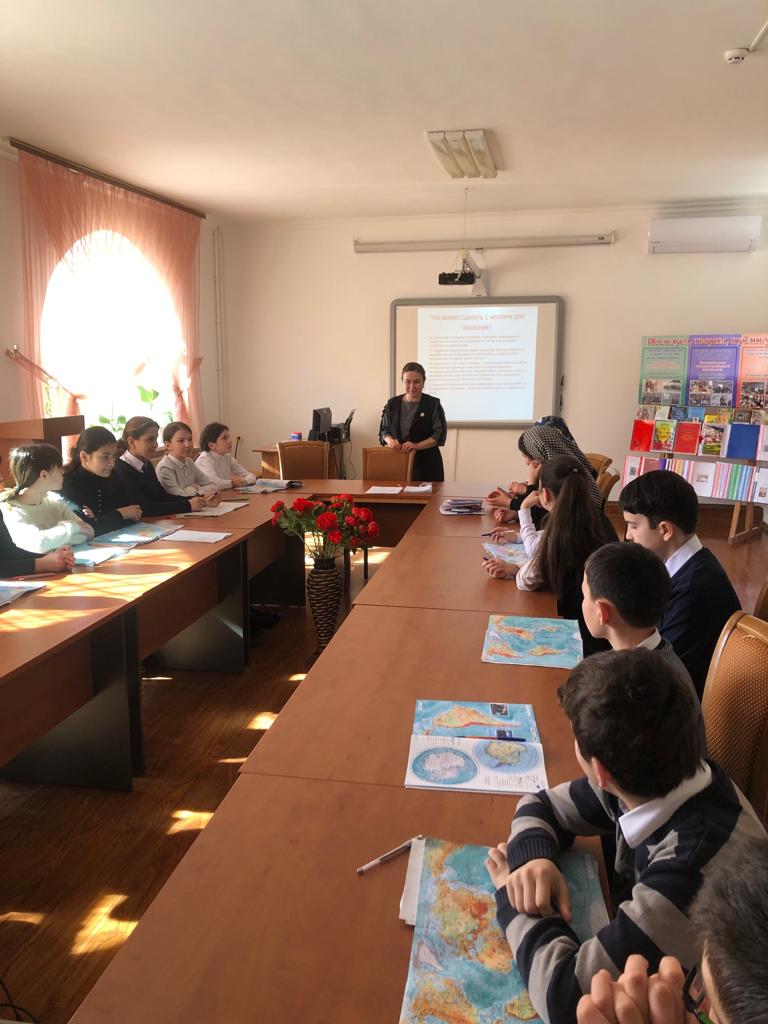 	VII. Реализация программ дополнительного образованияВ начале года утверждено 44 программы  детских объединений дополнительного   образования  следующей направленности:Дополнительное образование, несмотря на всю специфику его организации, подчиняется всем закономерностям образовательного процесса: оно должно иметь цели, задачи и результат. Контроль  за образовательным процессом является одним из важнейших механизмов непрерывного совершенствования качества дополнительного образования. Контроль способствует созданию оптимальных психолого-педагогических условий для реализации программ дополнительного образования, эффективному проведению учебно-воспитательного процесса, координированию программно-методической деятельности, в целом повышению результативности работы центра.Чтобы эффективно управлять педагогическим процессом   — необходимо компетентно оценивать качество работы педагогов, а также результаты, достигнутые детьми. Качество образовательного процесса систематически обсуждается на педсоветах и методобъединениях. С этой же целью  с  февраля  по май проводился мониторинг качества проведения открытых занятий педагогов и мониторинг результатов участия  в муниципальных и республиканских конкурсах. В соответствии  с планом проведена нулевая, промежуточная  и итоговая аттестация учащихся. 	Учащиеся  детских объединений   дополнительного  образования  результативно участвовали  в республиканских  конкурсах.      Педагоги дополнительного образования результативно участвовали  в профессиональных конкурсах:	Кроме того, некоторые педагоги БРЦРО подготовили воспитанников своих объединений для участия и в других   республиканских конкурсах.  Так, Курбанова Саадат Курбановна, педагог БРЦРО,    подготовила ученицу 11 класса Эрпелинской  СОШ к  Республиканскому конкурсу исследовательских работ и проектов учащихся «Науки юношей питают»  и  к  XXIV Республиканской  научной  конференции молодых исследователей «Шаг в будущее». Учащаяся заняла почетное третье место в обоих конкурсах. VIII.   Учебно-методическая работа и повышение профессионального         мастерства педагоговМетодическая работа  в БРЦРО - это система взаимосвязанных компонентов, направленная на оказание помощи педагогическому коллективу в повышении качества образовательного процесса, в создании условий для профессионального роста всех педагогических работников и специалистов, работающих с одаренными детьми.     Методическая  работа  охватывает несколько направлений от   повышения профессиональной компетенции педагогов  до повышения  результативности участия в зональных  и республиканских конкурсах.    Учебно - методическая работа БРЦРО направлена на разработку учебно - методических материалов для работы с учащимися и педагогами:  методических  разработок и рекомендаций, положений, программ семинаров, статей и др. Серьезное внимание в течение года  уделялось анализу и рецензированию конкурсных работ муниципального и республиканского уровня, консультированию педагогов.  Научно - методическая работа была направлена на подготовку   творческих  работ и методических  печатных  изданий.   В 2018-2019  учебном году    проведено несколько литературных конкурсов, на  основании которых разработан и готовится к печати  очередной творческий сборник.  В том числе:- муниципальный конкурс «Письмо Тургеневу», посвященный 200-летию И. С. Тургенева;- конкурса  стихотворений, посвященных  95-летию Буйнакского района;- конкурса  «Вдохновение-2019»;-  конкурса исследовательских проектов и автобиографических очерков « Герой моего времени»      В БРЦРО работают 34 педагога дополнительного образования: 10 основных работников и 24 педагога по совместительству.  Из них 20 педагогов имеют стаж более 15 лет.  В 2018-2019 учебном году все  педагоги БРЦРО   прошли курсы повышения квалификации.             Руководитель МБОУ ЦО «Буйнакский районный центр развития одаренности» Мусаева Абидат  Халиковна и методист центра Бучаева Асият Магомедовна в мае 2019 года посетили семинар по математике  в ДГУНХ, проводил который Агаханов  Н. Х. Тема семинара- «Подготовка  детей  ко Всероссийской  олимпиаде. Школьные кружки, олимпиады, летние математические школы».   Педагог-психолог БРЦРО  Акаева Наида Дакаевна посетила в конце июня Расширенное заседание  Ассоциации педагогов РД с участием министра образования  и науки РД У. Омаровой.      Педагоги дополнительного образования результативно участвовали  в профессиональных конкурсах.          В соответствии  с планом работы на 2018-2019 учебный год были проведены  следующие педсоветы и заседания методического совета:1. Педсовет на тему: «Утверждение учебного плана. Координация воспитательно-образовательного процесса на 2018-2019 учебный год»2. Педсовет на тему: «Мотивация учебной деятельности и её формирование»3. Педсовет на тему: « Конкурсная деятельность как фактор творческого развития учащихся»4. Педсовет на тему: «Профессиональный стандарт «Педагог дополнительного  образования детей и взрослых»5. Педсовет на тему: "Анализ деятельности учреждения за 2018– 2019 учебный год".Были проведены следующие   заседания  методического совета  БРЦРО, в которых приняли участие, в том числе  и педагоги, выступившие по своим темам самообразования:Утверждение плана работы методического объединения БРЦРОГосударственный контроль в сфере дополнительного образованияСовременные подходы к организации учебного процесса в дополнительном образовании»Проектно - исследовательская деятельность обучающихся, как одна из технологий повышения качества образованияПеречень семинаров и совещаний, проведенных на базе БРЦРО.Семинар-совещание  ответственных по работе с одаренными детьми в школах    «Организация работы по дорожным картам «Одаренные дети»  и «Олимпиадное движение»Семинар-совещание по организации  муниципального этапа олимпиады по предметам: ОБЖ, технология, физкультура.Совещание по итогам комплектования детских объединенийСовещание тьюторов о  формировании банка данных одаренных детей  Буйнакского районаСовещание о посещаемости учащимися объединений по интересам (по итогам проверки)Подготовка к итоговой аттестации воспитанников БРЦРО.Совещание по анализу   работы сотрудников в течение года. Планирование работы Центра на  2018-2019 учебный год.IX. Информационно-аналитическая  деятельность и контрольно-диагностическая  работа. Вся запланированная  ранее информационно - аналитическая деятельность в этом году выполнена полностью. В Буйнакском районном центре развития одаренности  еженедельно обновляется информация на   сайте, расположенном  на школьном портале Буйнакского района.  Подробную информацию обо всех событиях, конкурсах и др.  можно увидеть на сайте БРЦРО, где выставлен подробный годовой отчет о работе учреждения. Сайт центра -  http://buynaksrco.dagschool.com/  Кроме того, систематически информация о проведенных мероприятиях отправляется в РИА Дагестан, освещается в газете «Буйнакские известия» и других изданиях.  В течение года специалистами Центра подготовлены муниципальные программы               « Одаренные дети», «Чтение», «Исследовательская деятельность учащихся», «Труд»                                                                                                                                               В течение года предоставлялась информационно - аналитическая  информация   по запросу министерства образования и науки РД, Управления образования   Буйнакского района, РЦКРОД  ДИРО, статистические отчеты для разных ведомств. Также предоставлялись информация по результатам конкурсов для педагогов Буйнакского района.   Подведён рейтинг школ по конкурсам и по результатам олимпиады ВсОШ. Перспективы развития  на следующий год:1) Создание муниципального банка данных  о талантливой молодёжи из числа учащихся и  выпускников высших учебных заведений в целях развития кадрового потенциала Буйнакского района.2)Обеспечение  охвата дополнительным образованием  детей  в дошкольных учреждениях  и начальных классах школ Буйнакского района3)Пополнение  материально-технической базы объединений дополнительного образования: «Робототехника», авиамодельного клуба «Полет»,  научного объединения «Мультстудия», «Ковроделие».4)Аттестация и повышение квалификации педагогов дополнительного образования.  2013-2014 учебный год2014-2015 учебный год2015-2016учебный год2016-2017 учебный год2017-2018учебный год2018-2019учебный год621отличник877 отличников732 отличника771 отличник770отличников801отличников468 одарённых  уч-ся по  19 направлениям764 одарённых  уч-ся по  19 направлениям691одарённыхучащихся по 19 направлениям852 одарённых учащихся по 19 направлениям1200одарённых учащихся по 19 направлениям1200одарённых учащихся по 19 направлениям№№Название конкурсаУровень, вид Уровень, вид Количество участниковКоличество участниковКол-во победителей  и призеров районных конкурсовКол-во победителей  и призеров районных конкурсовКол-во победителей и призеров респ.  и всероссийского уровня                                                          Социально- гуманитарное направление                                                          Социально- гуманитарное направление                                                          Социально- гуманитарное направление                                                          Социально- гуманитарное направление                                                          Социально- гуманитарное направление                                                          Социально- гуманитарное направление                                                          Социально- гуманитарное направление                                                          Социально- гуманитарное направление                                                          Социально- гуманитарное направление                                                          Социально- гуманитарное направление11Тотальный диктантрайонныйрайонный130272727-22Интеллектуальный марафон по литературе для учащихся 10-11 классоврайонныйрайонный16999-33Муниципальный конкурс "История местного самоуправления"районныйрайонный9333-44Муниципальный этап Республиканского конкурса "Юный краевед" на тему  "Мои земляки-участники Афганской войны"районныйрайонный22111111-55Конкурс авторских произведений «Вдохновение»районныйрайонный50242424-66Муниципальный этап конкурса Международного кинофестиваля в кругу семьирайонныйрайонный21555-77Муниципальный конкурс исследовательских проектов и автобиографических очерков "Герой моего времени"районныйрайонный25151515-88Муниципальный конкурс рисунков, посвященный 200-летию И. С. Тургенева и  муниципальный литературный конкурс "Письмо Тургеневу"районныйрайонный150555555-99Муниципальный конкурс стихотворений, посвященный 95-летию  Буйнакского районарайонныйрайонный55252525-1010 Муниципальный конкурс, посвященный 75-летию снятия блокады Ленинградарайонныйрайонный58171717-1111Муниципальный этап Всероссийского конкурса "Моя малая родина:  природа, культура, этнос"районныйрайонный2313131311212Республиканский конкурс юных журналистовреспубликанскийреспубликанский2316161641313 Олимпиадный праздник  "Путешествие в мир знаний" для учащихся 7-х классов образовательных учреждений Буйнакского района, проведенная в рамках подготовки к ВсОШрайонныйрайонный35101010-1414Республиканский конкурс педагогического мастерства "Мое лучшее занятие-2018», «Мое лучшее занятие-2019»республиканскийреспубликанский2110101061515Районный конкурс «Лучший ученик года 2019 »районныйрайонный40262626-ИТОГОИТОГОИТОГО67826626626611                                                                     Естественнонаучное направление                                                                     Естественнонаучное направление                                                                     Естественнонаучное направление                                                                     Естественнонаучное направление                                                                     Естественнонаучное направление                                                                     Естественнонаучное направление                                                                     Естественнонаучное направление                                                                     Естественнонаучное направление                                                                     Естественнонаучное направление                                                                     Естественнонаучное направление11Конкурс исследовательских проектов младших школьников «Первоцвет»республиканскийреспубликанский16161313-22Муниципальный физико-математический марафон для учащихся 8 классов образовательных учреждений Буйнакского района, приуроченный ко дню Российской наукирайонныйрайонный242422-33Конференция молодых исследователей «Шаг в будущее»республиканскийреспубликанский26261010244Муниципальный конкурс "Географический марафон» для учащихся 7 классов образовательных учреждений Буйнакского районарайонныйрайонный313199-55Конкурсная работа по химии для учащихся 8 классов образовательных учреждений Буйнакского районарайонныйрайонный242433-66Муниципальная математическая олимпиада среди учащихся 3-4 классоврайонныйрайонный45451616-77Муниципальный конкурс по информатике и информационным технологиям  "Инфознайка"районныйрайонный171788-88Республиканская вузовская олимпиада по математике в ДГТУреспубликанскийреспубликанский33--199IX Республиканская олимпиада по математике "Пифагор"республиканскийреспубликанский3030--11010Муниципальный этап республиканского конкурса, посвященного Всемирному дню водыреспубликанскийреспубликанский5050323211111Муниципальный этап республиканского этапа XVII Всероссийского детского экологического конкурса "Зеленая планета 2019"республиканскийреспубликанский50502222-1212Республиканский конкурс "Науки юношей питают"республиканскийреспубликанский55--3ИТОГОИТОГОИТОГО3213211151158                                                                   Культурологическое направление                                                                   Культурологическое направление                                                                   Культурологическое направление                                                                   Культурологическое направление                                                                   Культурологическое направление                                                                   Культурологическое направление                                                                   Культурологическое направление                                                                   Культурологическое направление                                                                   Культурологическое направление                                                                   Культурологическое направление1Республиканская выставка-конкурс декоративно- прикладного  и технического творчества учащихсяРеспубликанская выставка-конкурс декоративно- прикладного  и технического творчества учащихсяРеспубликанская выставка-конкурс декоративно- прикладного  и технического творчества учащихсяреспубликанский4545453762Республиканский конкурс "Талант живет в сердце каждого"Республиканский конкурс "Талант живет в сердце каждого"Республиканский конкурс "Талант живет в сердце каждого"республиканский151515743«Золотая нота»«Золотая нота»«Золотая нота»районный45454536-4Республиканский конкурс "Современный урок музыки в школе: опыт, традиции, новаторство"Республиканский конкурс "Современный урок музыки в школе: опыт, традиции, новаторство"Республиканский конкурс "Современный урок музыки в школе: опыт, традиции, новаторство"республиканский666415«Танец души»«Танец души»«Танец души»районный2525259-6Районный конкурс прикладного искусства, приуроченный к Новому годуРайонный конкурс прикладного искусства, приуроченный к Новому годуРайонный конкурс прикладного искусства, приуроченный к Новому году20202010-ИТОГОИТОГОИТОГОИТОГО15615615610311ВСЕГОВСЕГОВСЕГОВСЕГО11551155115548430№ФИОКлассШколаПредмет Статус1Умаханов Эльдархан Уллубиевич11Эрпелинская СОШтехнологияпризер2.Абдурахманов Абдулмуслим Абдурахманович11Н-Дженгутайская СОШОБЖПризер3Магомедов Хаджимурад Абдурахманович10Чиркейский образовательный центрОБЖПризер4Амирханов Иса Мухтарович9Чиркейский образовательный центрОБЖПризер№ФИОКлассОбразовательное учреждениеПредметСтатусБалл1Султанахмедова Зайнап Ахмедовна 9МКОУ Чанкурбенская СОШДаргинская литератураПризер1102Якубова Зайнап  Хизриевна11Атланаульская гимназияКумыкская литератураПризер1083Магомедова Тианат Руслановна9Н-Казанищенский мн. лицейКумыкская литератураПризер1024.Манапова Салимат Сайпудиновна9Чиркейский образовательный центрАварская литератураПризер775.Мамакова Патимат Гаджиевна11Чиркейский образовательный центрАварская литератураПризер656Магомедова Раисат Исламитиновна11Чанкурбенская СОШДаргинский языкПризер617Салимова Дженнет Расуловна10Карамахинская СОШДаргинский языкПризер618Султанахмедова Зайнап Ахмедовна9Чанкурбенская СОШДаргинский языкПризер619Баширова Заира Магомедкамиловна9Н-Казанищенская СОШ №5Кумыкский языкПризер50№НоминацияФИО ученикаКлассШколаФИО преподавателяФИО преподавателяОБЩЕОБРАЗОВАТЕЛЬНЫЕ ПРЕДМЕТЫОБЩЕОБРАЗОВАТЕЛЬНЫЕ ПРЕДМЕТЫОБЩЕОБРАЗОВАТЕЛЬНЫЕ ПРЕДМЕТЫОБЩЕОБРАЗОВАТЕЛЬНЫЕ ПРЕДМЕТЫОБЩЕОБРАЗОВАТЕЛЬНЫЕ ПРЕДМЕТЫОБЩЕОБРАЗОВАТЕЛЬНЫЕ ПРЕДМЕТЫОБЩЕОБРАЗОВАТЕЛЬНЫЕ ПРЕДМЕТЫ1.МатематикаТемеев Магомед Мурадович1 место по результатам вузовской олимпиады выпускников общеобразовательных школ РД по математике, проведенной ФГБОУ ВО «Дагестанский государственный технический университет»;                           1 место на муниципальном этапе  олимпиады ВсОШ по физике 2018-2019 г.;2-е место муниципального тура ВсОШ по информатике 2018-2019г.3 –е место муниципального тура ВсОШ по географии 2018-2019г.; 3  место в муниципальном туре по физической культуре 2017-2018г. 3 место в муниципальном туре по физике  2017-2018г. 3 место в муниципальном туре по истории Дагестана 2017-2018г. 2 место в Зональном Первенстве по вольной борьбе среди кадетов 2001-2003г.р.  в 2018г.;1 место в Республиканском Турнире по вольной борьбе на призы Главы Администрации МО «село Нижнее Казанище»  посвященное Дню защитника Отечества 2018г.11Нижнеказанищенский мн.лицейТемеева  Наида УмаровнаТемеева  Наида Умаровна2 ФизикаОсманова Дженнет  Ибрагимовна  1 место - муниципальный этап ВСОШ по физике в 2018г;1 место - муниципальный этап ВСОШ по биологии -2018;2 место – муниципальный этап ВСОШ по праву 2018; 3место – муниципальный этап ВсОШ по ОБЖ 2018; 1 место – муниципальный этап конкурса «Живая классика» 2019г; грамоты за отличную учебу активное участие в общественной жизни школы9Нижнеказанищенская СОШ №3Алиева Аймесей КамалутдиновнаАлиева Аймесей Камалутдиновна3Русский языкАкаева Аида Ахмедовна– победитель Всероссийского конкурса сочинений (Москва)1 место 2018-2019уч.год; призер Республиканского этапа  в конкурсе творческих работ «Детство без границ» в2018г;1место на районном этапе конкурса «И гордо реет флаг державный» в 2017г;  грамоты за отличную учебу активное участие в общественной жизни школы	7В- Казанищенская СОШ №2 Садрутдинова Гульзара МагомалиевнаСадрутдинова Гульзара Магомалиевна4Русская литератураКапланова Хавра   Магомедовна1 место – муниципальный этап ВсОШ по литературе 2018г; 1 место на муниципальном этапе Всероссийского конкурса сочинений 2018г; 1 место в муниципальном конкурсе сочинений, посвященных 250-летию И.С. Тургенева 2018г; 1 место на муниципальном этапе конкурса «Живая классика» 2019; 1 место на  муниципальном чемпионате по чтению вслух среди старшеклассников «Страница-19»; 1место на муниципальном этапе конкурса «Юный краевед»2018г; 1 место  в муниципальном конкурсе «Интеллектуальный марафон по литературе» 2019; грамоты за отличную учебу и активное участие в общественной жизни школы и района11Эрпелинская СОШХадисова Мадина ГусейновнаХадисова Мадина Гусейновна5Иностранный язык Османова Марьям Абдурагимовна1 место - муниципальный этап ВСОШ по английскому языку-2018г;1место - муниципальный этап ВСОШ по экономике-2018г;1 место - муниципальный этап ВСОШ по английскому языку-2017г;1 место – муниципальный этап ВСОШ по английскому языку-2016гСертификат участника Диктанта по английскому языку среди обучающихся организаций высшего образования и общеобразовательных организаций Российской Федерации 2018; грамоты за отличную учебу активное участие в общественной жизни школы11Нижнеказанищенский лицейАбдурахманова Наида НурутдиновнаАбдурахманова Наида Нурутдиновна6Кумыкский язык и литератураЯкубова Зайнап Хизриевна Призер Республиканской олимпиады школьников по кумыкской литературе - 2019г (108б.) ;1 место – муниципальная  олимпиада по родному языку 2019г;2 место – муниципальная  олимпиада по родной литературе 2019г;1 место - в Республиканской олимпиаде школьников по родному (кумыкскому языку) языку- 2018г;1 место – муниципальная  олимпиада по родному языку 2018г;2 место – муниципальная  олимпиада по родной литературе, 2018г;1 место –  муниципальная олимпиада по родному языку, 2016г;1 место- муниципальная олимпиада по родной литературе 2015г.;Грамоты за отличную учебу и т.д.11Атланаульская гимназияАсельдеров Айнутдин АбдулкадыровичАсельдеров Айнутдин Абдулкадырович7Аварский   язык и литератураМанапова  Салимат  Сайбудиновна  Призер Республиканской олимпиады школьников по аварской литературе - 2019г (77б.);2 место - муниципальная олимпиада по русскому языку 2018г;2 место – муниципальная  олимпиада по родному языку 2019г;1 место – муниципальная  олимпиада по родной литературе 2019г;1 место – муниципальная  олимпиада по родному языку 2018г;2 место – муниципальная  олимпиада по родной литературе 2018г;1 место- муниципальная олимпиада  по русскому языку в 2017г9Чиркейский образовательный центрАмирханова Заира БартихановнаАмирханова Заира Бартихановна8Даргинский   язык и литература Султанахмедова Зайнап Ахмедовна1 место на муниципальном этапе олимпиады по даргинскому языку и 1 место по даргинской литературе 2019г; Призер республиканской олимпиады по даргинскому языку 2019(61б);  призер республиканской олимпиады по даргинской литературе 2019(110б.);9МКОУ Чанкурбенская СОШСултанахмедов Ахмед ШарапутдиновичСултанахмедов Ахмед Шарапутдинович9ЭкономикаКазимагомедова Марьям Абдуразаковна 1 место - муниципальный этап ВСОШ по экономике в 2018;призовые места по 13 предметам олимпиады муниципального этапа ВсОШ в 2018-2019уч.г, из них 7 первых мест; победитель муниципального этапа по трем предметам национально- регионального компонента в 2019г; призер олимпиады прошлого года по 4 предметам; призер Республиканской олимпиады по школьному краеведению; диплом 2 степени республиканского конкурса «Лидер XXIвека»; дипломы за активное участие в РДШ и волонтерском движении 8Чиркейская СОШ №2Рурухмаев Мурад МагомедовичРурухмаев Мурад Магомедович10ОБЖАмирханов Иса Мухтарович1 место муниципальный этап ВсОШ по ОБЖ в 2018-2019г;призер регионального этапа ВсОШ по ОБЖ в 2019г (183балла); грамоты за отличную учебу и активное участие в общественной жизни школы9Чиркейский образовательный центрОмаров Сулейман АбдулаевичОмаров Сулейман Абдулаевич11ТехнологияУмаханов Эльдархан Уллубиевич1 место - муниципальный этап ВсОШпо технологии в 2018-2019уч.г; призер республиканского этапа ВсОШ по технологии в 2018-2019уч.г;грамоты за  активное участие в общественной жизни школы и др.11Эрпелинская СОШХадисов Гусейн СайпулмаликовичХадисов Гусейн Сайпулмаликович12БиологияЛабазанов  Дагир Уллубиевич    1 место - муниципальный тур ВсОШ по биологии 2018-2019; III-место муниципальный тур ВсОШ экология.I-место муниципальный тур ВсОШ история Дагестана.III-место муниципальный тур ВсОШ география.III-место муниципальный тур ВсОШ право.III-место муниципальный тур ВсОШ история.I-место муниципальный тур олимпиады по  родному языку.13-й в рейтинге (88баллов) из 46 участников регионального тура ВсОШ по биологии 2018г;10-й в рейтинге  регионального тура олимпиады НРК по истории Дагестана;7-й в рейтинге  регионального тура по родному языку.10Нижнеказанищенская СОШ №4Газибекова Лайла ШугаибовнаГазибекова Лайла Шугаибовна13ЭкологияЗайнукова Сапият Хизриевна    1 место на муниципальном этапе конкурса «Забота о чистой воде - забота о будущем»;  3 место на Республиканском этапе конкурса  «Забота о чистой воде-забота о будущем»; 2 место на муниципальном этапе конкурса молодых исследователей «Шаг в будущее»; 1 место на муниципальном этапе ВсОШ по обществознанию; 2 место  муниципальный этап ВсОШ по русскому языку2018г; 2 место – муниципальный этап ВсОШ по литературе2018г; 2 место  – муниципальный этап ВсОШ по праву20183 место  – муниципальный этап ВсОШ по экономике 2018г;2 место  – муниципальный этап ВсОШ по химии 2018;1 место  – муниципальный этап НРК по кумыкской литературе; 3 место муниципальный этап НРК по кумыкскому языку; 2 место на муниципальном этапе конкурса «Живая классика». 8Н-Казанищенская СОШ №5Агарагимова Рабият ГаджиевнаАгарагимова Рабият Гаджиевна14ФизкультураАрсаналиева Зумурут Магомедовна1 место в муниципальном и зональном этапах Всероссийских спортивных соревнований школьников «Президентские соревнования»  2018г; 2 место место в финале республиканского этапа Всероссийских спортивных соревнований школьников «Президентские соревнования»2018г; 1 место в празднике ГТО г.Буйнакска и Буйнакского района 2018г; 1 место в муниципальном этапе ВсОШ по физкультуре 2018г;2 место место в финале республиканского этапа Всероссийских спортивных соревнований школьников «Президентские соревнования» 2017г;1 место в муниципальном этапе всероссийского конкурса»Живая классика» 2019г; 3 место –муниципальный этап олимпиады по кумыкскому языку 2019гграмоты за  активное участие в общественной жизни школы и др.9Н-Дженгутайская СОШЧопанов Мурад МагомедовичЧопанов Мурад МагомедовичВиды искусствВиды искусствВиды искусствВиды искусствВиды искусствВиды искусствВиды искусств15Прикладное искусствоСайпулаева Динара АбзагировнаДиплом  3 степени на республиканском этапе 24-й Республиканской научной конференции молодых исследователей «Шаг в будущее» вноминации «Технология» - 2018г.; Диплом  3 степени в Республиканском конкурсе исследовательских работ и проектов «Науки юношей питают» в предметном направлении «История» - 2019г.; 1 место на муниципальном  этапе республиканской олимпиады по школьному краеведению «Мой район-моя малая Родина» - 2018г. ;2 место в Районном конкурсе «Блокада Ленинграда» - 2018г». Активный участник проектов: «Герой нашего времени» и «Караван духовной истории». Регулярно принимает участие в мероприятиях школьного, районного и республиканских масштабов11Эрпелинская СОШКурбанова Саадат КурбановнаКурбанова Саадат Курбановна16Авторское произведениеМуталибов Магомед Муталибович1 место- муниципальный конкурс на стихотворение к 95-летию Буйнакского района «Песня Дагестана»2019г; 1 место- муниципальный конкурс, посвященный 200-летию И.С. Тургенева «Письмо Тургеневу»(1 место) 2018г; 1 место- муниципальный конкурс авторских произведений «Вдохновение» 2019;  1 место -  муниципальный  чемпионат по чтению вслух среди старшеклассников 2018г; в республиканском полуфинале чемпионата лучших чтецов Дагестана(92 балла из 100) 2018г; 2 место - муниципальный  литературный марафон 2019г; 2 место - муниципальный	 конкурс «В зеркале истории: Дербенту -2000 лет» номинация «Сочинение»  2017г; 2 место - Тотальный диктант  БРЦРО сентябрь 2018г; Районный конкурс по английскому языку «Мой горный край» номинация «Лучшее авторское стихотворение» 1 место 2017г11Атланаульская гимназияАтаева Сания АхмедовнаАтаева Сания Ахмедовна17Актёрское мастерствоГаджиева Сувсар ХизриевнаI место на IX Республиканском конкурсе на лучшего чтеца произведений дагестанских авторов на родных языках (кумыкская литература) 2019г;          I место в муниципальном конкурсе на лучшего чтеца произведений дагестанских авторов на родных языках 2019г; Победитель отборочного тура Чемпионата по чтению вслух среди старшеклассников «Страница’19»; I место в муниципальном конкурсе «Письмо Тургеневу» 2018г.; III место в муниципальном конкурсе, посвященном 75-летию снятия блокады Ленинграда 2018г.; III место на муниципальном этапе ВсОШ по родному языку 2019; II место на муниципальном конкурсе на лучшего чтеца произведений Фазу Алиевой на родном языке (кумыкский) 2017г11В-Казанищенская СОШ 1Гаджиева Патимат АбдулаевнаГаджиева Патимат Абдулаевна18Вокальное исполнениеКапурова Тетев АтавовнаДиплом 3 степени на II Республиканском конкурсе юных вокалистов им. Исбат Баталбековой в 2019г; Диплом III степени Республиканского смотра-конкурса художественной самодеятельности «Очаг мой- родной Дагестан» в номинации «Вокальное  исполнение» 2018г; грамоты за  отличную учебу и  активное участие в общественной жизни школы и др.4Атланаульская школа искусствЗакавова Марьям МагомедрасуловнаЗакавова Марьям Магомедрасуловна19Изобразительное искусствоМурзаева Патимат Татаевна.  1место в школьном туре предметных олимпиад по изобразительному искусству 2018г; 1 место на муниципальном этапе Всероссийского конкурса «Забота о чистой воде- забота о будущем» в номинации « экологический плакат»- 2019г; 1 место в  муниципальном конкурсе «Арт-проспект» 2018г; 1 место на муниципальном этапе по МХК 2018; 1 место на муниципальном конкурсе рисунков, посвященным Дню образования ДАССР в 2018г; 2 место на муниципальном этапе Всероссийского конкурса «Забота о чистой воде - забота о будущем» в номинации «экологический плакат», 2017г. грамоты за призовые места в муниципальных олимпиадах, творческих конкурсах, активное участие в общественной жизни школы и района.9Н-Казанищенский мн.лицейГаджиев Агат КазимбековичГаджиев Агат Казимбекович	                                                    Виды спорта	                                                    Виды спорта	                                                    Виды спорта	                                                    Виды спорта	                                                    Виды спорта	                                                    Виды спорта	                                                    Виды спорта20БоксИсаев Магомедариф Абубакарович1 место на Первенстве  Республики Дагестан в г. Дербент среди юношей 2005 г.р;  3 место на турнире «Юность России» в г. Суворовск  Ставрапольского края7Чиркейский образовательный центрЧиркейский образовательный центрДибиров Камалдин МирзадибировичДибиров Камалдин Мирзадибирович21Греко-римская борьбаАгаев Даниял Даитович – 1 место в Первенстве Республики Дагестан по греко-римской борьбе -2019г; 1 место в Первенстве Северо-Кавказского федерального округа по греко-римской борьбе; 1 место в Первенстве России среди юношей до 18 лет 10Халимбекаульская СОШХалимбекаульская СОШНурмагомедов Нурмагомед МагомедовичНурмагомедов Нурмагомед Магомедович22Кик-боксингСунгуров Зайдин Абдулгамидович1 место в  Первенстве Республики  Дагестан по кикбоксингу в разделе «К-1» 13.11.2018г; 1 место на кубке Республики Дагестан по кик-боксингу в разделе «К-1» 11.01.2019г;  1место в первенстве СКФО по кикбоксингу 24.02.2019г в г. Избербаш;  1 место в Первенстве СКФО по кикбоксингу в дисциплине  «Фулл-конкатк с лоу-киком» среди юношей 15-16лет 10.03.2019г; 2 место на Первенстве России по кикбоксингу в в/к 51кг. 23.03.2019г10Атланаульская гимназияАтланаульская гимназияАкаев Курбанали МагомедовичАкаев Курбанали Магомедович23Гирьевой спортЯхьяев Руслан Юсупович2 место на Первенстве  Республики Дагестан по гиревому спорту -2019г. Грамоты за  активное участие в общественной жизни школы и др.9Кадарская СОШКадарская СОШХанбуев Эдуард АхмедовичХанбуев Эдуард Ахмедович24Вольная борьба Апутаев Наби Магомедалиевич 2 место на зональном первенстве по вольной борьбе среди юниоров 1998-2000г.р; 2 место на открытом первенстве города по вольной борьбе г. Кизилюрт 12.12.2018г; 2-й Всероссийский турнир по вольной борьбе среди юношей  в 2018г; 1 место на Республиканском турнире по вольной борьбе среди юношей 2018г11Бугленская СОШБугленская СОШАхмедханов Ильяс МурадовичАхмедханов Ильяс Мурадович	ОБЩЕСТВЕННАЯ  ДЕЯТЕЛЬНОСТЬ	 Общественная деятельность	 Общественная деятельность	 Общественная деятельность	 Общественная деятельность	 Общественная деятельность	 Общественная деятельность25Лидер  годаКилясханова Макка Магомедалиевна1 место на муниципальном этапе Республиканской конференции молодых исследователей «Шаг в будущее»2018уч.г; 3 место на республиканском этапе всероссийской конференции молодых исследователей «Шаг в будущее» 2018г Грамота за 1 место в квесте РДШ «А ты в движении?» 2018г; Грамота волонтеру отряда «Добрые сердца» за умение работы в команде1 место на муниципальном этапе Конкурс чтецов «Живая классика» 2019г1 место на муниципальном этапе Литературный марафон среди 10-11 классов 2019г1 место на муниципальном этапе Конкурс чтения произведений вслух «Страница-19» 2019г 1место на муниципальном этапе Мы дружбой народов сильны» посвященного творчеству Расула Гамзатова- 2018г1место на муниципальном этапе«Юный краевед» на тему: «Мои земляки – участники Афганской войны» 2019г,  2 место на муниципальном конкурсе»Права человека глазами ребенка»-2018; 2 место - Конкурс исследовательских и биографических работ «Герои моего времени»; 2 место Конкурс видеороликов «Кто я?» 2018г10Такалайская СОШТакалайская СОШКилясханова Сапият МуталимовнаКилясханова Сапият Муталимовна26Волонтер годаХанбуев Эмир Эдуардович  Диплом 1степени  в номинации «Добрая семья» республиканского фотоконкурса «Мой добрый Дагестан» 2019г; Диплом 2 степени на республиканском этапе конкурса «Детство без границ» 2019г;  Диплом за 2 место на Всероссийском этапе конкурса «Детство без границ» 2018г;3 место в муниципальном этапе конкурса «права человека глазами ребенка» 2018-2019уч.год. Постоянный участник районных и Республиканских акций, мероприятий и конкурсов. Такие как осенние и весенние недели добра, «Волшебство новогодней поры» акции «10 дней до Великой Победы»; «Георгивская лента» «Безопасный Дагестан»; «Эко-бум» и благотворительных акциях9Кадарская СОШКадарская СОШХанбуева Шахрузат МагомедовнаХанбуева Шахрузат Магомедовна№Наименование программыСрок реализацииВозраст обучающихсяКол-во группОхват детей1.Художественно-эстетическое  направление1.Художественно-эстетическое  направление1.Художественно-эстетическое  направление1.Художественно-эстетическое  направление1.Художественно-эстетическое  направление1.Художественно-эстетическое  направление1Бисероплетение «Сувенир»2 года10-16 лет2202Кройка и шитье2 года12-14 лет2203Тастароплетение4 года9-16 лет3324.Вязание «Мы вяжем мягкую игрушку»3 года5-12 лет450  5ИЗО «Нарыста»3года 7-14 лет5836Каллиграфия «Вязь»1 год8-16 лет1167ИЗО «Цветик -семицветик»1год5-61198Парикмахерское искусство «Яш деллекчилер»2 года13-17 лет1109Вокально-хоровое  пение «До-ми-соль-ка»3 года11-14 лет33010Умелые ручки1 год7-1211211.Декорирование предметов интерьера «Фэнтези»2 года10-16 лет11512Театральный клуб «Мельпомена»2год12-14 лет23013Бисероплетение «Минчакъ»1 год8-15 лет22314Хореография «Чолпан»2 года7-15 лет57715Резьба по дереву «Возрождение»2 года14-1611016 Ковроткачество «Волшебная нить»3 года11-13 лет22017    Работа с природным материалом «Мир поделок»2 года8-15 лет45918Юный художник2 года7-1022119«Папье-маше»2 года11-1323420      Ковроделие «Сумахъ»3 года12-13 лет22421«Волшебные ручки»2 года7-1333722  Бисероплетение  1 год10-12 лет11023      Хореография «Мадигин»2 года7-1435124      Сувенир 3 года7-1422025«Ля-минор»1 год9-1223326«Мир танца»1 год7-1523127«Кройка и шитье»2 года7-1223028Вязание «Амигуруми»2 года9-1322029«Азбука  театра»3 года12-1532930Хореография «Хочу танцевать»2 года5-769031«Вокальная  группа»2 года7-1422932«Волшебный клубок»3 года7-141272. Социально-педагогическое направление2. Социально-педагогическое направление2. Социально-педагогическое направление2. Социально-педагогическое направление2. Социально-педагогическое направление2. Социально-педагогическое направление33Клуб «Лидер»«Фейерверк добра»2 года13-15лет16-1823534«Юные горцы»1 год10-16 46035«Вдохновение»3 года9-1511836Занимательная математика2 года10-132303. Техническое направление3. Техническое направление3. Техническое направление3. Техническое направление3. Техническое направление3. Техническое направление37Радиоэлектроника2 года 12-16 лет21938Робототехника3 год 11-14лет21839«Мультстудия». 2 года10-112224. Естественно - научная направленность4. Естественно - научная направленность4. Естественно - научная направленность4. Естественно - научная направленность4. Естественно - научная направленность4. Естественно - научная направленность40«Чудеса без чудес» Научное объединение2 года12-1622241«Искатели» Научное объединение»3 год10-17 лет11842«Занимательная математика» 1 год10-132205. Технологическое направление5. Технологическое направление5. Технологическое направление5. Технологическое направление5. Технологическое направление5. Технологическое направление43Агротехнологический  кружок  «Росток»3 года15-17 лет230 44Кулинарное дело «Царица-кулинария» 2 года 11-12 лет227                                         Сведения об участии в  республиканских конкурсах:                                         Сведения об участии в  республиканских конкурсах:                                         Сведения об участии в  республиканских конкурсах:                                         Сведения об участии в  республиканских конкурсах:                                         Сведения об участии в  республиканских конкурсах:                                         Сведения об участии в  республиканских конкурсах:          Республиканский  конкурс  декоративно-прикладного творчества учащихся          Республиканский  конкурс  декоративно-прикладного творчества учащихся          Республиканский  конкурс  декоративно-прикладного творчества учащихся          Республиканский  конкурс  декоративно-прикладного творчества учащихся          Республиканский  конкурс  декоративно-прикладного творчества учащихся          Республиканский  конкурс  декоративно-прикладного творчества учащихся№ФИО учащихся/ проектОбъединение «БРЦРО»РуководительНоминацияместо1.Шихомирова Мадина, 6 класс«Биссероплетение»Даниялбекова Нюрбике ИбрагимовнаБиссероплетение12.Гамзаев Магомед,10 классОбъединение «Радиоэлектроника»Багаутдинов Абзайдин  МагомедовичТехническая23.Муртазалиева Патимат, 9 класс«Мы вяжем мягкую игрушку»Ихлазова Джаминат АбакаровнаМягкая игрушка34.Ибрагимова Эльмира, 5 класс«Мастерята»Джамавова Асият ДжамавовнаМакет35Махмудова Аминат, 6 класс«Папье-маше»Алиева Кувирят  МугутдиновнаИзделия из бумаги3                   сведения об участии педагогов  в  профессиональных республиканских конкурсах:                   сведения об участии педагогов  в  профессиональных республиканских конкурсах:                   сведения об участии педагогов  в  профессиональных республиканских конкурсах:                   сведения об участии педагогов  в  профессиональных республиканских конкурсах:                   сведения об участии педагогов  в  профессиональных республиканских конкурсах:                   сведения об участии педагогов  в  профессиональных республиканских конкурсах:                   сведения об участии педагогов  в  профессиональных республиканских конкурсах: Республиканский педагогов  доп.образования «Талант живет в сердце каждого» Республиканский педагогов  доп.образования «Талант живет в сердце каждого» Республиканский педагогов  доп.образования «Талант живет в сердце каждого» Республиканский педагогов  доп.образования «Талант живет в сердце каждого» Республиканский педагогов  доп.образования «Талант живет в сердце каждого» Республиканский педагогов  доп.образования «Талант живет в сердце каждого» Республиканский педагогов  доп.образования «Талант живет в сердце каждого»ФИО педагоговучреждениеНазвание/ программаНазвание/ программаноминацияместоРеспубликанский этап Всероссийского конкурса педагогов дополнительного образования «Мое лучшее занятие»Республиканский этап Всероссийского конкурса педагогов дополнительного образования «Мое лучшее занятие»Республиканский этап Всероссийского конкурса педагогов дополнительного образования «Мое лучшее занятие»Республиканский этап Всероссийского конкурса педагогов дополнительного образования «Мое лучшее занятие»Республиканский этап Всероссийского конкурса педагогов дополнительного образования «Мое лучшее занятие»Республиканский этап Всероссийского конкурса педагогов дополнительного образования «Мое лучшее занятие»Республиканский этап Всероссийского конкурса педагогов дополнительного образования «Мое лучшее занятие»1Багаутдинов Абзайдин  МагомедовичБРЦРОБРЦРООбъединение «Радиоэлектроника»Техническая3 место,2018 год2Магомедова Шамай  БагавтиновнаБРЦРОБРЦРОНаучное  объединение «Искатели»Эколого-биологическая3место, 2018год3Бучаева Асият  МагомедовнаБРЦРОБРЦРООбъединение «Занимательная математика»Социально-гуманитарная1 место, 2019год4Магомедова Шамай  БагавтиновнаБРЦРОБРЦРОНаучное  объединение «Искатели»Эколого-биологическая3место, 2019 год5Абдулатипова Заира АбдулгамидовнаБРЦРОБРЦРОобъединение «Мультстудия»Техническая3место, 2019 год6Абдусаламова Джамиля  БисирбеговнаБРЦРОБРЦРОобъединение «Вязание»Декоративно-прикладная3место, 2019 год